Understanding Line SymmetryUnderstanding Line SymmetryUnderstanding Line SymmetryUnderstanding Line SymmetryIdentifies a line of symmetry on 2-D shapes using various tools.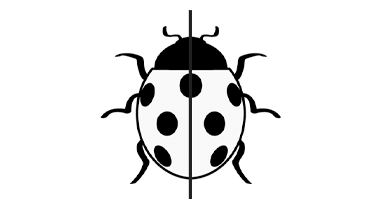 “I used a Mira to find the line of symmetry. When I folded the ladybug in half along the line, the two halves matched exactly.”Identifies more than one line of symmetry on 2-D shapes.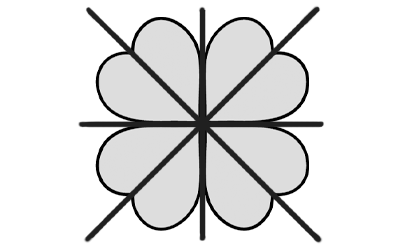 “The clover has 4 lines of symmetry. I could prove it by folding, using a Mira, or cutting and laying parts on top of each other.”Sorts shapes according to the number of lines of symmetry; none, one, or more than one.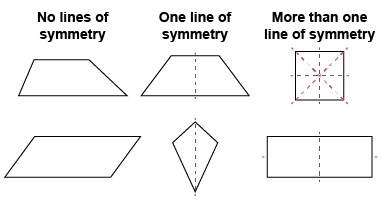 “Some shapes don’t have a line of symmetry and are not symmetrical.  Other shapes have more than one line of symmetry.”Recognizes symmetry in the environment and makes connection to congruence.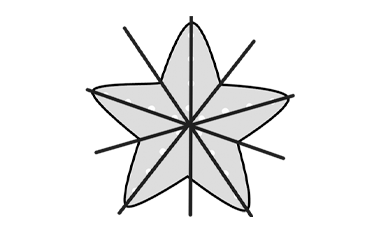 “A starfish has 5 lines of symmetry and for each line, the two halves are congruent.”Observations/DocumentationObservations/DocumentationObservations/DocumentationObservations/Documentation